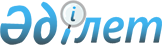 О признании утратившим силу приказ Министра национальной экономики Республики Казахстан от 16 марта 2015 года № 202 "Об утверждении правил осуществления экономической экспертизы проектов контракта на недропользование"Приказ Министра национальной экономики Республики Казахстан от 25 сентября 2018 года № 18. Зарегистрирован в Министерстве юстиции Республики Казахстан 15 октября 2018 года № 17552
      В соответствии с пунктом 2 статьи 27 Закона Республики Казахстан от 6 апреля 2016 года "О правовых актах" ПРИКАЗЫВАЮ:
      1. Признать утратившим силу приказ Министра национальной экономики Республики Казахстан от 16 марта 2015 года № 202 "Об утверждении Правил осуществления экономической экспертизы проектов контрактов на недропользование" (зарегистрирован в Реестре государственной регистрации нормативных правовых актов под № 10778, опубликован 29 апреля 2015 года в информационно-правовой системе "Әділет").
      2. Департаменту налоговой и таможенной политики Министерства национальной экономики Республики Казахстан в установленном законодательном порядке обеспечить:
      1) государственную регистрацию настоящего приказа в Министерстве юстиции Республики Казахстан;
      2) в течение десяти календарных дней со дня государственной регистрации настоящего приказа направление его копии в бумажном и электронном виде на казахском и русском языках в Республиканское государственное предприятие на праве хозяйственного ведения "Республиканский центр правовой информации" для официального опубликования и включения в Эталонный контрольный банк нормативных правовых актов Республики Казахстан;
      3) размещение настоящего приказа на интернет-ресурсе Министерства национальной экономики Республики Казахстан;
      4) в течение десяти рабочих дней после государственной регистрации настоящего приказа в Министерстве юстиции Республики Казахстан представление в Юридический департамент Министерства национальной экономики Республики Казахстан сведений об исполнении мероприятий, предусмотренных подпунктами 1), 2) и 3) настоящего пункта.
      3. Настоящий приказ вводится в действие по истечении десяти календарных дней после дня его первого официального опубликования.
      "СОГЛАСОВАН"
Министр по инвестициям и развитию
Республики Казахстан
_________________Ж. Қасымбек
18 сентября 2018 года
      "СОГЛАСОВАН"
Министр финансов
Республики Казахстан
_______________ А. Смаилов
24 сентября 2018 года
      "СОГЛАСОВАН"
Министр энергетики
Республики Казахстан
___________ К. Бозумбаев
11 сентября 2018 года
					© 2012. РГП на ПХВ «Институт законодательства и правовой информации Республики Казахстан» Министерства юстиции Республики Казахстан
				
      Министр национальной экономики
Республики Казахстан 

Т. Сулейменов
